2007會長 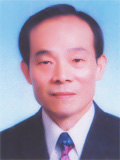 